ФГБОУ ВДЦ «Орленок»Military Dictionary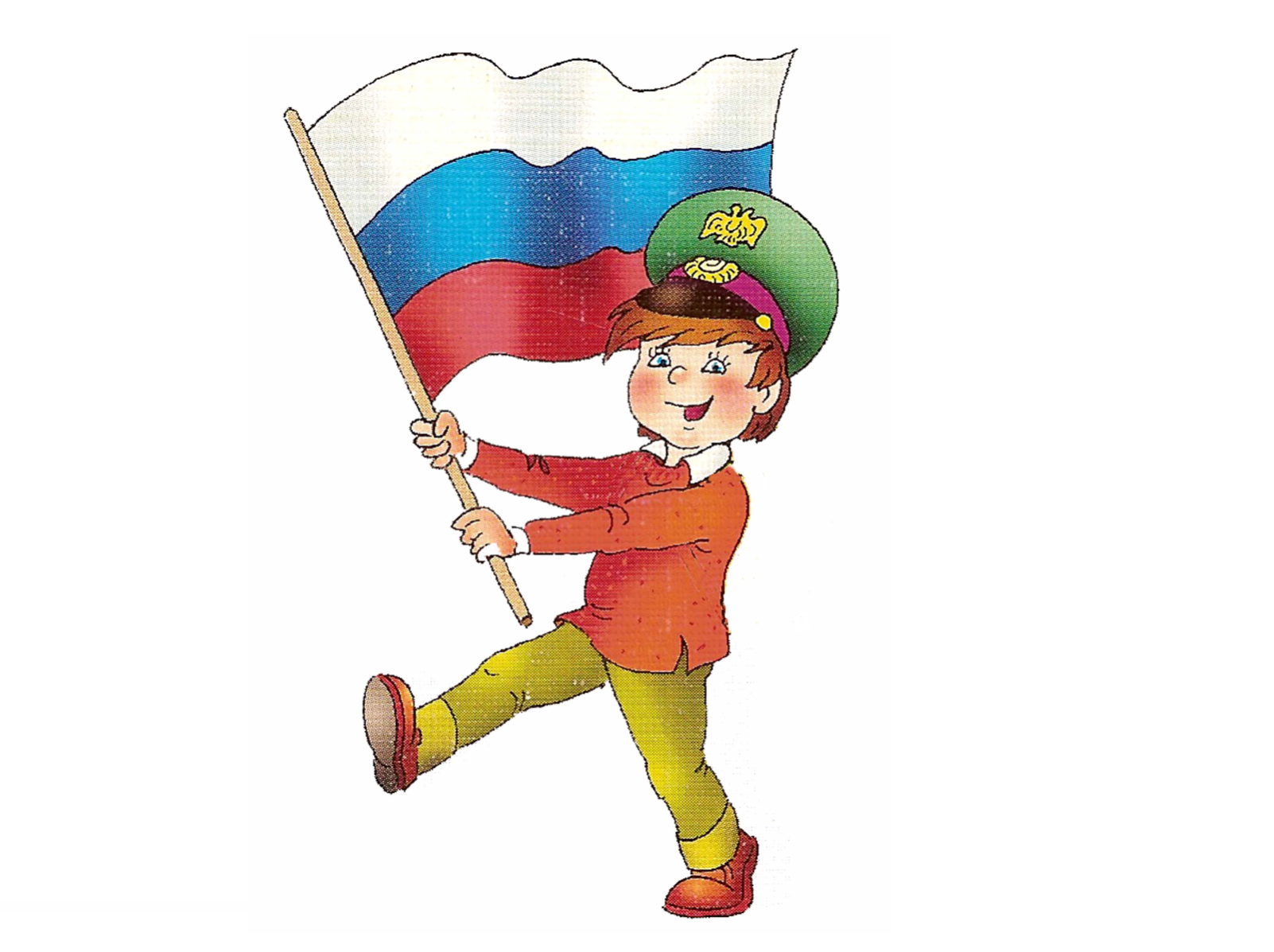 Словарь военного переводчикаСоставитель Латипова Р.Д.2020 годСловарик для переводчиковАртиллерийская академия – Artillery AcademyБлижние подступы – near approachesБлокада – blockadeБыл назначен – was appointedБыл переведён – was transferredБыл ранен – was woundedБыла взята в плен – was taken prisonerБыть похороненным – to be buriedБыть сформированной – to be formedВоеначальник – commander, general (генерал)Восстановить – to recover, to rebuildВражеская группа – enemy groupГенерал-полковник – Colonel-GeneralГенштаб – General staffДесантная операция – landing operationДолжность – position, postИсполнять обязанности – to actКавалер – knightКонтрнаступление – counterattack Координировать – to coordinateКоординировать взаимодействие – to coordinate the interactionЛиния обороны – line of defenseЛичный состав – personnel, staffМасштабная – scale Механизированный корпус – mechanized corpsНаграда – award Нарком обороны – Commissar of defenseНаступательная операция – offensive operationНаступательная политика – offensive policyОкружение – encirclementОрден – order, medal, awardОсвободить – to liberateОтступление – retreatПеребросить – to move, to reverse, to relocate, to maneuverПолководец – military leader, military commanderПоражение – defeat Приказ – order (порядок), decree (указ)Присвоено звание – awarded the titleПрорвать – to burst, to break Прорыв – breakthrough, breakoutПротивник – enemy Противотанковая оборона – anti-tank defenseПроявить себя – to show oneselfРазгром войск – the defeat of the troopsРассечь группировку противника – to dissect the enemy's forcesРуководить штурмом – to lead the assaultРыцарский орден – knightly orderСтратегически важный – strategically importantСтратегическое направление – strategic directionsТанковое сражение – tank battleТрибунал – military court, military tribunalУдарная группировка – attack forceФельдмаршал – Field MarshalФронт – frontline, war